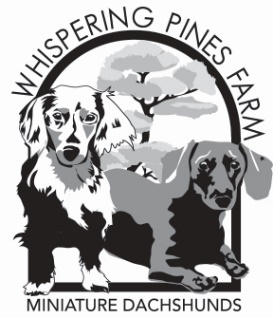 Questionnaire for Prospective Puppy Owners Thank you for taking the time to fill out this questionnaire so we can understand what you are looking for in a puppy. We want to make sure our puppies are placed in loving and committed homes for life. Please answer the following questions as completely as you can and mail the form to the address shown above or cut and paste it into an email. If you have any questions, please contact me. All information is confidential.Family Information:Name:____________________________________________Spouse or Partner's name ______________________________________Home address___________________________________________________________________City, state, and zip_______________________________________________________________E-mail address_________________________________________________Phone number_________________________________________________What is your occupation___________________________________________________________What is your spouse's occupation___________________________________________________How many adults live in your home?________________________________________________Do you have any children?   ?    􀀀 Yes, If so, how many? _________ 􀀀 NoAges of children in the home:_______________________________________________________Do any family members have allergies to dogs?____________If your family circumstances change (new baby, change of residence or job) what will happen to the dog?________________________________________________________Puppy Information:All our puppies are sold on AKC / CKC limited registration and spay/neuter agreements. Do you agree to have the puppy spayed / neutered?    􀀀 Yes, 􀀀 No  if so why?_______________Are you currently on the waiting list for any other litters? 􀀀 Yes 􀀀 No Why have you decided to buy a Miniature Dachshund?	________		What sex are you interested in?What Color do you prefer? Check all that applyWhat Pattern do you prefer? Check all that applyWhat Coat Type do you prefer? Check all that applyHousing Information:  Do you live in: 􀀀 Apartment 􀀀 Townhouse 􀀀 Single-family residence 􀀀 Other Do you rent or own your residence?  􀀀 Own   􀀀 Rent If you rent, have you discussed a dog with your landlord?  􀀀 Yes 􀀀 NoDo you plan on moving anytime soon? 􀀀 Yes 􀀀 No Do you have a fenced yard? 􀀀 Yes 􀀀 No   If not, how will you provide security for your puppy when it’s outside?			Is anyone home during the day?			Where will this puppy spend the day? _________________________________________			_Where will this puppy spend the evening? 			Where will this puppy sleep?			How many hours (within a 24-hour time period) on average will your puppy spend alone? _______Do you plan to train your puppy to potty outside or on pee pads? ____________________________Will your puppy be secured in a crate or exercise pen while you aren’t home? 􀀀 Yes 􀀀 No  other means  ________________________________________________________________________________________Household Information:Have you ever owned a Miniature Dachshund before? 􀀀 Yes 􀀀 No If so, where did you purchase it from?			If you haven't owned a Miniature Dachshund before, what other breed of dog have you owned? 			Do you still own the dog(s) mentioned above? 􀀀 Yes 􀀀 No If not, what happened to the dog(s)?			Please list all pets currently in your household:			Who will have primary responsibility for the care of this puppy? 			Please give us the name, address, and phone number of your veterinarian (or one that has worked with you in the past):			Please give us any other information you think will help us get to know you and your needs with respect to placing a puppy most suited to your family/lifestyle:			As a condition for having one of our puppies, we require that if some unforeseen circumstances happen, that the dog be returned to us.  Do you agree to follow this requirement?  􀀀 Yes  􀀀 No Please sign and date below. Signature______________________________________________________Date______________		_Thank you for taking the time to fill out this questionnaire and provide us with important answers. Again, all information will remain confidential.  I will contact you as soon as possible.Sincerely, Amy TerryWhispering Pines Farm Miniature Dachshunds6000 Zachary RoadCorryton, TN 37721amywpfarm@gmail.comwww.wpfarmdoxie.com865-335-8573MaleFemaleNo PreferenceBlack & TanRedBlue & TanShaded RedChocolate & Tanee RedIsabella & TanCreamSolidBrindleDapplePiebaldDapple PiebaldDapple Piebald BrindleNo PreferenceSmoothLonghairWireNo Preference 